Θέμα: „Πρόσκληση εκπαιδευτικών σε βιωματικά εργαστήρια για το γνωστικό               αντικείμενο: «Πολιτισμός και δραστηριότητες Τέχνης»ΣΧΕΤ.: Έγκριση Περιφερειακής Δ/νσης Α/θμιας & Β/θμιας Εκπ/σης Κεντρικής Μακεδονίας με ΑΠ. 1051/Αγαπητές συναδέλφισσες, αγαπητοί συνάδελφοι,σας ενημερώνουμε ότι λόγω της αργίας της Καθαράς Δευτέρας το 2o εργαστήριο το με αντικείμενο «Πολιτισμός και δραστηριότητες Τέχνης» θα πραγματοποιηθεί την Πέμπτη,  και ώρα  –  στο 1ο Πρότυπο Πειραματικό Θεσσαλονίκης (Εθνικής Αμύνης 26)Παρακαλούνται οι κ.κ. Διευθυντές/ντριες των Σχολικών μονάδων Δ/θμιας Εκπ/σης να ενημερώσουν όσους εκπαιδευτικούς έκαναν αίτηση για την παρακολούθηση του εργαστηρίου για την αλλαγή της ημερομηνίας. Με εκτίμηση  Ελένη Κάρτσακα					             Γιαννούλα Κερκινοπούλου  Σ.Σ. Καλλιτεχνικών Μαθημάτων 				Σχολική Σύμβουλος Γερμανικής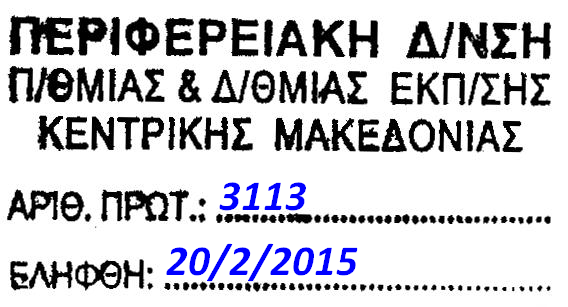 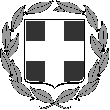 Θεσσαλονίκη, 20 -02-2015Αριθ.  Πρωτ.:    511ΕΛΛΗΝΙΚΗ ΔΗΜΟΚΡΑΤΙΑΥ. ΠΟ.ΠΑΙ.Θ.ΠΕΡΙΦΕΡΕΙΑΚΗ ΔΙΕΥΘΥΝΣΗ Α/ΘΜΙΑΣ & Β/ΘΜΙΑΣ ΕΚΠΑΙΔΕΥΣΗΣ ΚΕΝΤΡΙΚΗΣ ΜΑΚΕΔΟΝΙΑΣΓΡΑΦΕΙΟ ΣΧΟΛΙΚΩΝ ΣΥΜΒΟΥΛΩΝ Β/ΘΜΙΑΣ ΕΚΠΑΙΔΕΥΣΗΣΕλένη ΚάρτσακαΣ.Σ. Καλλιτεχνικών ΜαθημάτωνΚερκινοπούλου ΓιαννούλαΣ.Σ. ΓερμανικήςΕΛΛΗΝΙΚΗ ΔΗΜΟΚΡΑΤΙΑΥ. ΠΟ.ΠΑΙ.Θ.ΠΕΡΙΦΕΡΕΙΑΚΗ ΔΙΕΥΘΥΝΣΗ Α/ΘΜΙΑΣ & Β/ΘΜΙΑΣ ΕΚΠΑΙΔΕΥΣΗΣ ΚΕΝΤΡΙΚΗΣ ΜΑΚΕΔΟΝΙΑΣΓΡΑΦΕΙΟ ΣΧΟΛΙΚΩΝ ΣΥΜΒΟΥΛΩΝ Β/ΘΜΙΑΣ ΕΚΠΑΙΔΕΥΣΗΣΕλένη ΚάρτσακαΣ.Σ. Καλλιτεχνικών ΜαθημάτωνΚερκινοπούλου ΓιαννούλαΣ.Σ. ΓερμανικήςΕΛΛΗΝΙΚΗ ΔΗΜΟΚΡΑΤΙΑΥ. ΠΟ.ΠΑΙ.Θ.ΠΕΡΙΦΕΡΕΙΑΚΗ ΔΙΕΥΘΥΝΣΗ Α/ΘΜΙΑΣ & Β/ΘΜΙΑΣ ΕΚΠΑΙΔΕΥΣΗΣ ΚΕΝΤΡΙΚΗΣ ΜΑΚΕΔΟΝΙΑΣΓΡΑΦΕΙΟ ΣΧΟΛΙΚΩΝ ΣΥΜΒΟΥΛΩΝ Β/ΘΜΙΑΣ ΕΚΠΑΙΔΕΥΣΗΣΕλένη ΚάρτσακαΣ.Σ. Καλλιτεχνικών ΜαθημάτωνΚερκινοπούλου ΓιαννούλαΣ.Σ. ΓερμανικήςΠρος Εκπαιδευτικούς ΣΓΠΕ1ο, 2ο Γυμνάσιο Χαριλάου,  Αριστοτέλειο Γυμνάσιο, Καλλιτεχνικό Γυμνάσιο με Λ/Τ, 1ο  Γυμνάσιο Πυλαίας, 1ο Γυμνάσιο & 1ο ΓΕΛ Πανοράματος, Γυμνάσιο & ΓΕΛ Βασιλικών, 5ο & 8ο Γυμνάσιο Θεσσαλονίκης, Γυμνάσιο Νέων Επιβατών, 2ο Γυμνάσιο & 2ο ΓΕΛ Ανατόλια, Γυμνάσιο & ΓΕΛ Γερμανικής ΣχολήςΤαχ. Δ/νσηΤ.Κ.Ταχ. Θυρ.ΤηλέφωνοΚινητόFaxE- mail:::::Χάλκης 8, 10ο  χλμ.Θεσσαλονίκης - Μουδανιών: 57001Δ. 50192310/365320& 3653402310/286715 grss@kmaked.pde.sch.grΚοιν.:Τμήμα Επιστημονικής Παιδαγωγικής ΚαθοδήγησηςΒ/θμιας Εκπ/σηςΚεντρικής Μακεδονίας 